Les organisations de la société civile qui viennent en aide aux réfugiés et aux migrants en EuropePROGRAMMEConférence hybrideParticipation multilingue en direct à la vidéoconférence par InteractioES, DE, EL, EN, FR et ITLes membres présents à Bruxelles peuvent également participer physiquement à la conférence: salle de réunion JDE 62, bâtiment Jacques Delors, Comité économique et social européen, 99 rue Belliard, 1040 Bruxelles_____________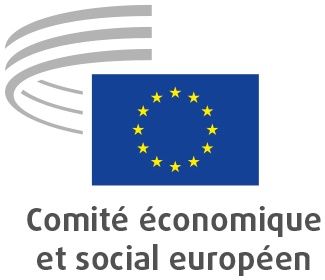 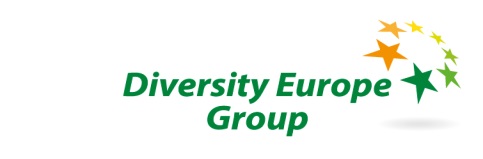 Groupe III – Diversité Europe14 heures – 14 h 30Inscription14 h 30 – 14 h 45Session inauguraleAllocution de bienvenue par le modérateur, Pavel Trantina, vice-président du groupe «Diversité Europe» du Comité économique et social européen (CESE)Arno Metzler, président du groupe «Diversité Europe» du CESE14 h 45 – 15 h 45Première session – Expériences concrètes de l’aide aux réfugiés lors de leur arrivée, au cours de leurs déplacements en Europe et en vue de leur intégration dans les États membres de l’UEVasiliki Andreadelli, fondatrice et présidente de Iliaktida AMKE, GrèceFrancesca Coleti, Arci Rome, ItalieMarie Heřmanová, Pomáháme lidem na útěku (organisation tchèque d’aide aux réfugiés)Tobias Lohse, foundateur de 'Refugees Welcome' SuèdeSéance de questions et réponses15 h 45 – 16 h 15Pause café16 h 15 – 17 h 15Réactions des institutions et organes européensMichael Shotter, Directeur de la Direction C ‘Migration, Protection et Visas’, DG migration et affaires intérieures, Commission européenneErik Marquardt, membre de la commission des libertés civiles, de la justice et des affaires intérieures du Parlement européen (Verts/Alliance libre européenne, Allemagne)Rossella Nicoletti, membre du bureau du Forum européen sur la migration et représentante d’EurocitiesSéance de questions et réponses17 h 15 – 17 h 30Observations finalesSéamus Boland, président élu du groupe «Diversité Europe» du CESE